ТЕХНИЧЕСКОЕ ЗАДАНИЕ НА РАЗРАБОТКУ СИСТЕМЫ ВОДОПОДГОТОВКИ (ОЧИСТКИ ВОДЫ)ЗАКАЗЧИК:___________________________________________________ТЕЛЕФОН:____________________________________________________КОНТАКТНОЕ ЛИЦО:___________________________________________Источник водозабора ____________________________________________Объект установки (частный дом или производство): ______________________Производительность насоса водозабора (м3/час):________________________Давление в системе водоснабжения номинальное/пиковое, атм:_____________Пиковое водопотребление*, м3/час:_______* Пиковое водопотребление рассчитывается, как суммарный поток из точек водозабора, которые могут быть открыты одновременно.Полноценные точки (кран, раковина, душ) обладают пропускной способностью в 0,6 м3/Обычно для частных домов данное значение находится в пределах 1,2 – 2,7м3/час.Среднее водопотребление, м3/сутки:______(при условии наличия счётчика воды)Находящиеся на объекте точки водозабора и их количество:Данные химического анализа исходной воды:Отправьте, пожалуйста, заполненный опросный лист по адресу aquantis@inbox.ru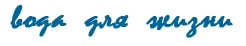 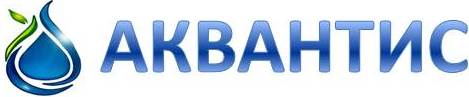 «____»____________2018 г.Компания «АКВАНТИС»г. Белгород, ул. Серафимовича, д.62А ,офис 4 (2-й этаж)Тел.: +7 (4722) 407-422; 407-423; +7(930)087-74-22e-mail: aquantis@inbox.ruweb: www.аквантис.рфУнитаз ____ шт.Раковина ____ шт.Биде ___ шт.Ванна ___ шт.Душевая кабина ___ шт.Мойка на кухне____ шт.Бассейн____м3(размер:______ ш*в*г)Баня ______Водогрейный котёл___________м3Стиральная машина ___ шт.Посудомоечная машина______ шт.Прочее:_______________________рНАммиак, мг/лЦветность, градусыСероводород (сульфиды), мг/л Запах, баллыНитраты, мг/лМутность, мг/лНитриты, мг/лЖесткость, мг-экв/лХлорида, мг/лОкисляемость, мгО/лСульфаты, мг/лЖелезо общее, мг/лСухой остаток (Общая минерализация), мг/лМарганец, мг/л